®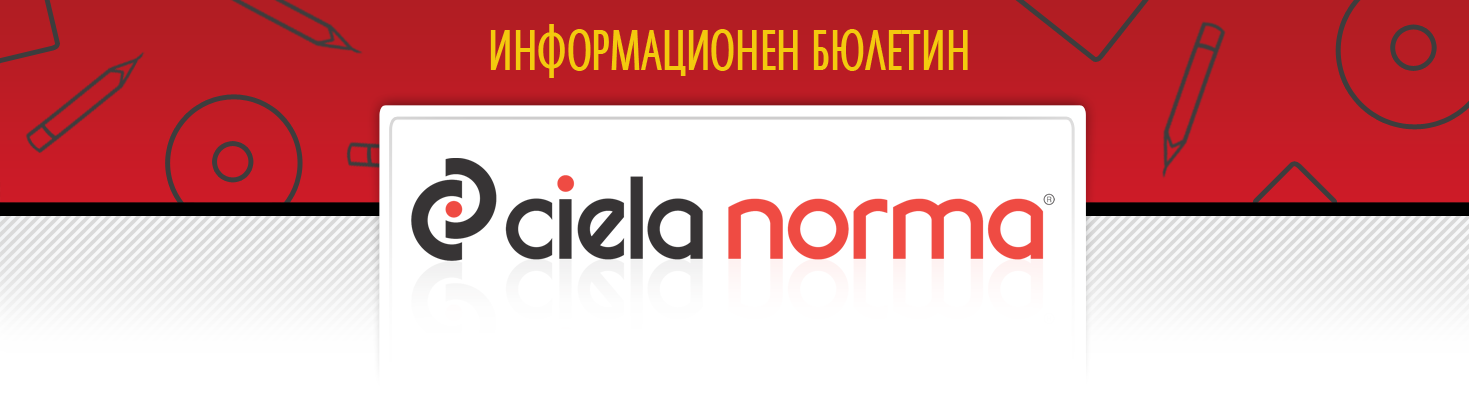 26.07.2019 г.Сиела Норма АДбул. Владимир Вазов 9, София 1510Тел.: + 359 2 903 00 00http://www.ciela.netБЕЗПЛАТЕН ДОСТЪП ДООФИЦИАЛЕН РАЗДЕЛ НА ДЪРЖАВЕН ВЕСТНИКhttp://www.ciela.net/svobodna-zona-darjaven-vestnikНОРМИАКЦЕНТИ - Държавен вестник, бр. 58 от 2019 годинаИзменен и допълнен е Законът за здравето. Създава се възможност дейността на общините по провеждане на политики в областта на здравната профилактика сред населението и на лекарите при и по повод на предоставяната медицинска помощ да се подпомага от здравни медиатори.Изменен и допълнен е Законът за българските лични документи. Описват се документите, които се прилагат към заявлението за издаване на лична карта. Лични документи ще могат да се получават и лично чрез използване на лицензиран доставчик на пощенска или куриерска услуга. Удължава се срокът на валидност на паспортите на пълнолетните български граждани.Обнародвано е Постановление № 180 от 18 юли 2019 г. Средства в размер на 125 373 950 лв. са предвидени за обезпечаване на изплащането на месечна финансова подкрепа за хората с увреждания от Агенцията за социално подпомагане на лицата с прекратени социални пенсии за инвалидност.Обнародвано е Постановление № 182 от 19 юли 2019 г. Отпускат се средства в размер на 2 млн. лв. за изплащане на допълнителни възнаграждения на прокурори в зависимост от индивидуалната оценка на резултатите от дейността им.Обнародвано е Постановление № 183 от 19 юли 2019 г. Министерският съвет одобри 2 597 603 лв. за изплащане на стипендии за образователни резултати на общинските училища и за финансово осигуряване на дейности по Национална програма "Заедно за всяко дете".Обнародвано е Постановление № 184 от 19 юли 2019 г. Определя се размерът на еднократна помощ за ученици, записани в първи клас на държавно или общинско училище, за покриване на част от разходите в началото на учебната 2019/2020 година.Обнародвано е Постановление № 185 от 19 юли 2019 г. Кабинетът гласува 12 млн. лв. за обезпечаване на сключени договори за изпълнение на дейности, свързани с издаването на българските лични документи.Обнародвано е Постановление № 187 от 19 юли 2019 г. 5 млн. лв. се отпускат на Българската академия на науките за провеждане на юбилейните тържества по случай 150-та й годишнина и за извършване на ремонтни дейности на две от сградите, които са със статут "паметници на културата".Изменена и допълнена е Наредбата за управление на минните отпадъци. Информацията за потенциални аварии, които биха могли да настъпят в съоръжения за минни отпадъци, ще се актуализира веднъж на три години. Обнародвана е Наредба № РД-04-2 от 16 юли 2019 г. Разписват се редът и условията за водене на регистър на лицата, осъществяващи икономически дейности, свързани с нефт и продукти от нефтен произход. Регистърът е публичен и се създава, води и съхранява от Министерството на икономиката.Изменен е Устройственият правилник на Центъра на промишлеността на Република България в Москва, Руска федерация. Отпада фигурата на заместник-директор на Центъра.Изменена и допълнена е Наредба № 1 от 2015 г. Регламентират се приемът и условия за провеждане на обучение за придобиване на специалност от лица с професионална квалификация "лекар по дентална медицина". Актуализират се случаите, в които се прекратява обучението за придобиване на специалност. Изрично се урежда възможността на специализантите да се отпускат стипендии със средства от европейски проекти и програми или друг източник.Изменена и допълнена е Наредба № Із-2539 от 2012 г. Главна дирекция "Национална полиция" ще може да проверява служебно, когато е възможно, необходимата информация за преподавателите, провеждащи обучение за управление на моторно превозно средство.Обнародвана е Инструкция № И-4 от 4 юли 2019 г. Тя определя условията, реда и процедурите за организиране на работата на административните структури в Министерството на отбраната.АКЦЕНТИ - Държавен вестник, бр. 59 от 2019 годинаИзменен и допълнен е Законът за посевния и посадъчния материал. Оптимизират се сроковете за предоставяне на услуги по реда на закона, както и сроковете за отстраняване на нередовности, подавани от лицата, които искат да получат разрешение за сортоизпитване или удостоверение за сортоизпитател. Сортоизпитването на овощни видове растения ще бъде само за различимост, хомогенност и стабилност, както е по европейското законодателство.Обнародвано е Постановление № 186 от 19 юли 2019 г. С него се приема Наредба за минималните изисквания за мрежова и информационна сигурност. Дефинират се принципите и целите на мрежовата и информационната сигурност. Поставени са изисквания за организационни мерки за защита на мрежите и информационните системи и свързаната с тях информация, попадащи в обхвата на Закона за киберсигурност. Новата уредба е съобразена с международния стандарт ISO 27001 за Системи за управление на сигурността на информацията.Обнародвано е Решение № 6 от 18 юли 2019 г. Конституционният съд отхвърли искането на Мая Манолова за обявяване на противоконституционност на седем разпоредби на Изборния кодекс, приети през април 2019 г. Нормите касаят новите правила за обжалване и подсъдност на решенията на районните и общинските избирателни комисии, както и въведените спадащи мнозинства за вземане на решение след отмяна на предходното решение от съда.  АКТУАЛНОПРЕДСТОЯЩО ОБНАРОДВАНЕ В ДЪРЖАВЕН ВЕСТНИК:ИНТЕРЕСНО27 юлиСв. вмчк Пантелеймон. Св. Седмочисленици. Успение на св. Климент, архиеп. Охридски. Празнуват: Панчо, Панка, Пантелей. Професионален празник на лекари и аптекари29 юлиСв. мчк Калиник. Св. мчца Серафима девица. Св. Висарион, еп. Смоленски. Празнуват: Калин, Горан30 юлиСветовен ден на приятелството31 юлиДен на африканските жениСв. праведен Евдоким Кападокийски. Празнуват: Евдоким, Евдоки, Дочо1 августДен на градинаряСв. мчци братя Макавеи. Св. Соломония. Св. Елеазар Поизхождение на св. Кръст (Водосвет) (Начало на Богородичния пост). Празнуват: Макавей, Здравко, ЗдравкаЗАБАВНО***Разпит в полицията.- Познат ли ви е този пистолет?- Да, познат ми е.- Охо, ще си признаеш ти! И откъде ти е познат?- Ами вече осми ден ми го показвате. ***РЕДАКЦИЯГлавен редактор: Валентина СавчеваОтговорен редактор: Сузана ГеоргиеваБезотговорен редактор: Веселин ПетровЕлектронна поща: ciela@ciela.comБрой абонати към 5 април 2018 г. - 3385*** " Най-трудно е да се отговори на въпрос, на който отговорът е очевиден!"Намерете отговорите на всички въпроси със Ciela!***Народно събрание- Закон за изменение и допълнение на Закона за държавния бюджет на Република България за 2019 г.- Закон за изменение на Изборния кодекс- Закон за изменение и допълнение на Закона за водите- Закон за допълнение на Закона за концесиите- Закон за изменение и допълнение на Закона за пътищатаПредстоящо обнародванеМинистерски съвет- Постановление № 188 от 25 юли 2019 г. за изменение и допълнение на Правилника за прилагане на Закона за семейни помощи за деца, приет с Постановление № 139 на Министерския съвет от 2002 годинаПредстоящо обнародванеМинистерство на финанситеПравилник за изменение и допълнение на Правилника за прилагане на Закона за акцизите и данъчните складовеПредстоящо обнародванеМинистерство на труда и социалната политикаНаредба № РД-07-8 от 24 юли 2019 г. за условията и реда за осъществяване и контрол на дейностите по предоставяне и ремонт на помощни средства, приспособления, съоръжения и медицински изделия за хората с уврежданияПредстоящо обнародванеМинистерство на образованието и наукатаНаредба № 15 от 22 юли 2019 г. за статута и професионалното развитие на учителите, директорите и другите педагогически специалистиПредстоящо обнародванеВисш съдебен съветПравилник за администрацията на Върховния административен съдПредстоящо обнародванеКомисия за защита на личните данниПравилник за дейността на Комисията за защита на личните данни и на нейната администрацияПредстоящо обнародване